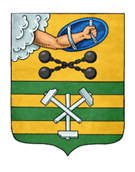 ПЕТРОЗАВОДСКИЙ ГОРОДСКОЙ СОВЕТРАСПОРЯЖЕНИЕ20 февраля 2024 г.                                                                                             № 5-рО созыве сессии Петрозаводского городского Совета 29 созываНа основании статей 21 и 28 Устава Петрозаводского городского округа:1. Созвать сессию Петрозаводского городского Совета 29 созыва 20 марта 2024 года в 11.00 часов в малом зале (пр. Ленина, 2, каб. 206) с повесткой дня:1) отчет Главы Петрозаводского городского округа о своей деятельности и деятельности Администрации Петрозаводского городского округа за 2023 год;2) разное.2.   Аппарату Петрозаводского городского Совета обеспечить подготовку и проведение сессии Петрозаводского городского Совета.Председатель Петрозаводского городского Совета                                                Н.И. ДрейзисРазослать: в дело, в аппарат Петрозаводского городского Совета - 9, Главе Петрозаводского городского округа.